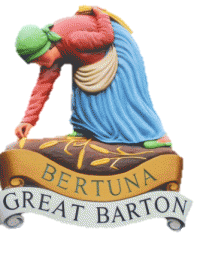 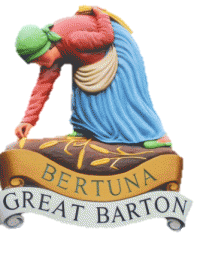 WE NEED YOUR VOTEPlease vote only for your PREFERRED site or sites.You can vote for as many as you likeIf your preferred site is not one already identified on the screens, please write the site description in the empty box, send your vote.XPlease send your vote to gtbartonnp@gmail.com1 – The Triangle2 – Adjacent to Free Church3 – North of Mill Road4 – South of Mill Road5 – West of Livermere RoadOther sitePlease write the site description here